PEMERINTAH PROVINSI  DAERAH KHUSUS IBUKOTA JAKARTA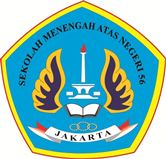 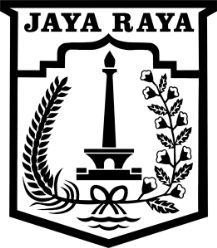   DINAS PENDIDIKAN MENENGAH	  SEKOLAH MENENGAH ATAS (SMA) NEGERI 56	Jl. Kamal Raya, Tegal Alur Kalideres, Jakarta BaratTahun Pelajaran 2018/2019PEMERINTAH PROVINSI  DAERAH KHUSUS IBUKOTA JAKARTA  DINAS PENDIDIKAN MENENGAH	  SEKOLAH MENENGAH ATAS (SMA) NEGERI 56	Jl. Kamal Raya, Tegal Alur Kalideres, Jakarta BaratTahun Pelajaran 2018/2019